Class: 2pm					Teacher: LaVecchioLesson:	Washington D.C.: Our Nation’s Capital	Date: September 2016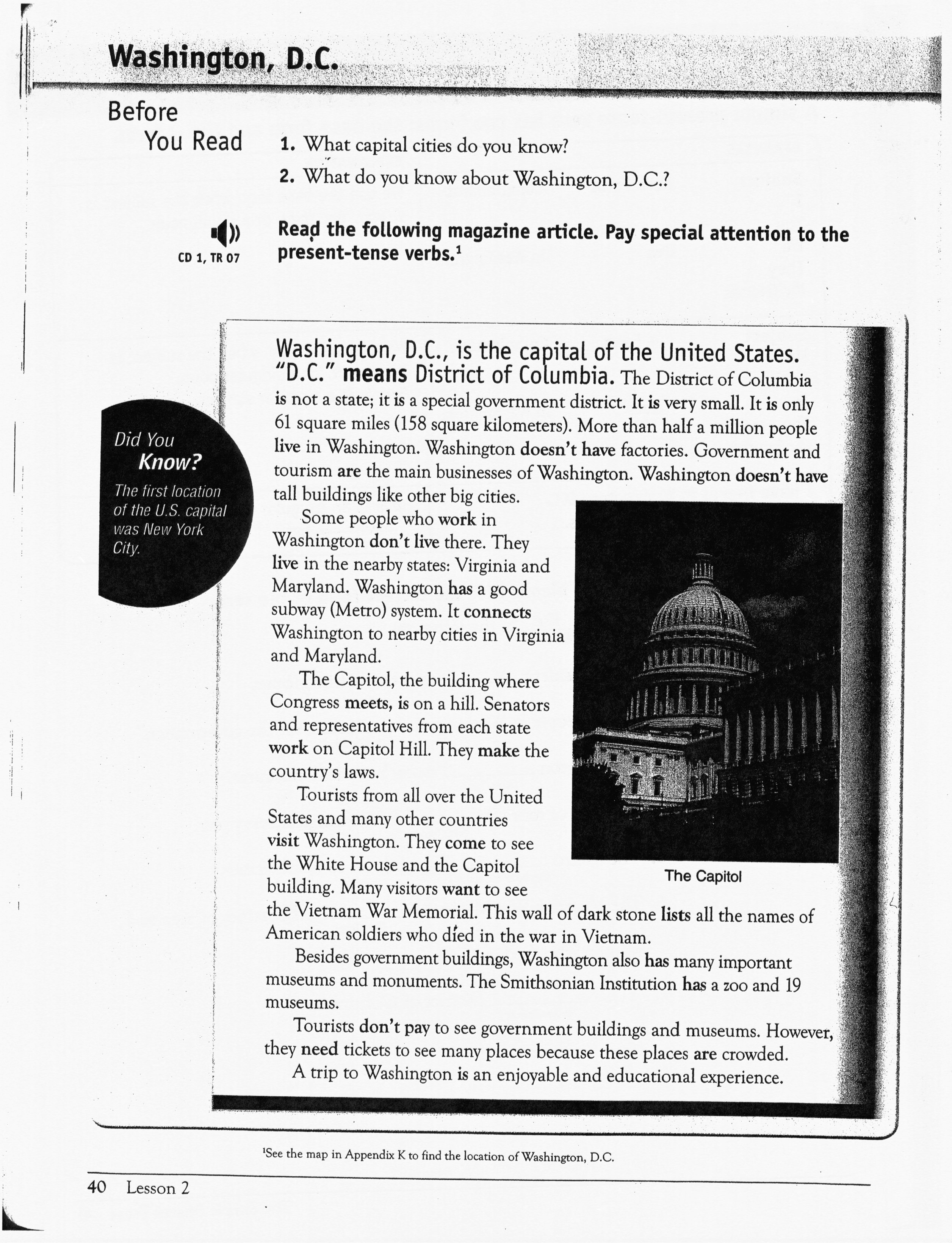 Skill Objective #1 (Students will be able to…)Read/use the simple present tense Skill Objective #2 (Students will be able to…)Read/use the simple present tense.Learn more about Washington D.C. Content Objective #1 (Students will know that…)the simple present tense has a different form in the third person singular. The tense is used to talk about the present.Content Objective #2 (Students will know that…)For reading, the simple present tense is used to talk about factual information. Frameworks: L1.4d, S1.4a, R2.4e, W1.4aFrameworks: L1.4d, S1.4a, R2.4e, W1.4aActivities1a. Talk about present tense and it’s uses. 2 minute pre-test: What do you know about the simple present tense? Can you write some sentences b. Share sentences and ideas. c. Match up some verbs with subject pronouns and review idea of adding an –s d. Create sentences from a specific list of verbs written on the board. Activities1a. Preview reading “Washington D.C.” Any words they don’t know? Circle all verbs in present tense. b. Students read selection alone then read chorally. c. Review any words they don’t know and also go through verbs in present tense. d. Discuss reading and the idea of “Washington D.C.”MaterialsMaterials“Washington D.C.” Reading (attached)www.whitehouse.govAssessment #1Pre-test discussionSentences that the students created.Assessment #2 - constant on going assessment (orally/aurally)